Які мовні сертифікати можна зарахувати як ДПА?Роз'яснення Міністерства освіти і науки щодо міжнародних мовних іспитів, результати яких учні 9-х та 11-х класів можуть в 2019 році зарахувати як оцінку державної підсумкової атестації з іноземної мови.У 2019 році вперше визначено кількість балів (оцінку), яку має набрати учень для зарахування сертифікату як оцінки ДПА. Якщо рівень відповідає необхідному, то в документ про освіту виставляється 12 балів за атестацію з іноземної мови. Водночас необхідно підкреслити, що міжнародні сертифікати мовних іспитів не зараховуються як оцінка за ЗНО.Учні 9-х класів, які вивчали іноземну мову на рівні стандарту, можуть зарахувати міжнародний іспит рівня А2 і вище, а для класів із поглибленим вивченням – В1 і вище. Сертифікат або диплом має бути 2018 або 2019 року (до дня проведення атестації).Для зарахування учень повинен звернутися з відповідною заявою до свого закладу освіти та надати копію сертифікату. Якщо випускник, що має сертифікат, не напише таку заяву, то оцінка виставлятиметься за результатами письмової атестації.Нагадуємо, що цього року випускники 9-х класів вперше отримали можливість зараховувати результати міжнародних мовних іспитів як оцінку ДПА.Учні 11-х класів, які вивчають іноземну мову за рівнем стандарт або академічним рівнем, можуть зарахувати міжнародний іспит рівня B-1 і вище, а для класів із поглибленим вивченням іноземних мов – В-2 і вище. Сертифікат або диплом має бути отриманий 2018 або 2019 року (до 28 травня 2019р. з англійської мови, до 27 травня 2019р. – з німецької, французької мов, тобто до днів проведення ЗНО з цих предметів).Для зарахування учень повинен звернутися з відповідною заявою до свого закладу освіти та надати копію сертифікату. Якщо випускник не напише таку заяву, то оцінка ДПА виставлятиметься за результатами ЗНО.Якщо випускник 11-го класу хоче, щоб його сертифікат був зарахований як ДПА, але він отримає його після того, як зареєструвався на ДПА в формі ЗНО, у нього є можливість до 25 березня внести зміни у реєстраційні дані шляхом здійснення перереєстрації. Якщо її не буде здійснено, то оцінка за ДПА виставлятиметься за результатами ЗНО.Якщо учень планує отримати сертифікат після 25 березня (тобто вже не матиме змоги здійснити перереєстрацію) і до дня проведення ЗНО (28 травня для англійської мови, 27 травня для французької, німецької мов), то він теж може написати заяву про зарахування сертифікату як оцінки за ДПА. В заяві треба вказати, що він очікує отримання сертифікату, а потім випускникові потрібно надати його паперову копію.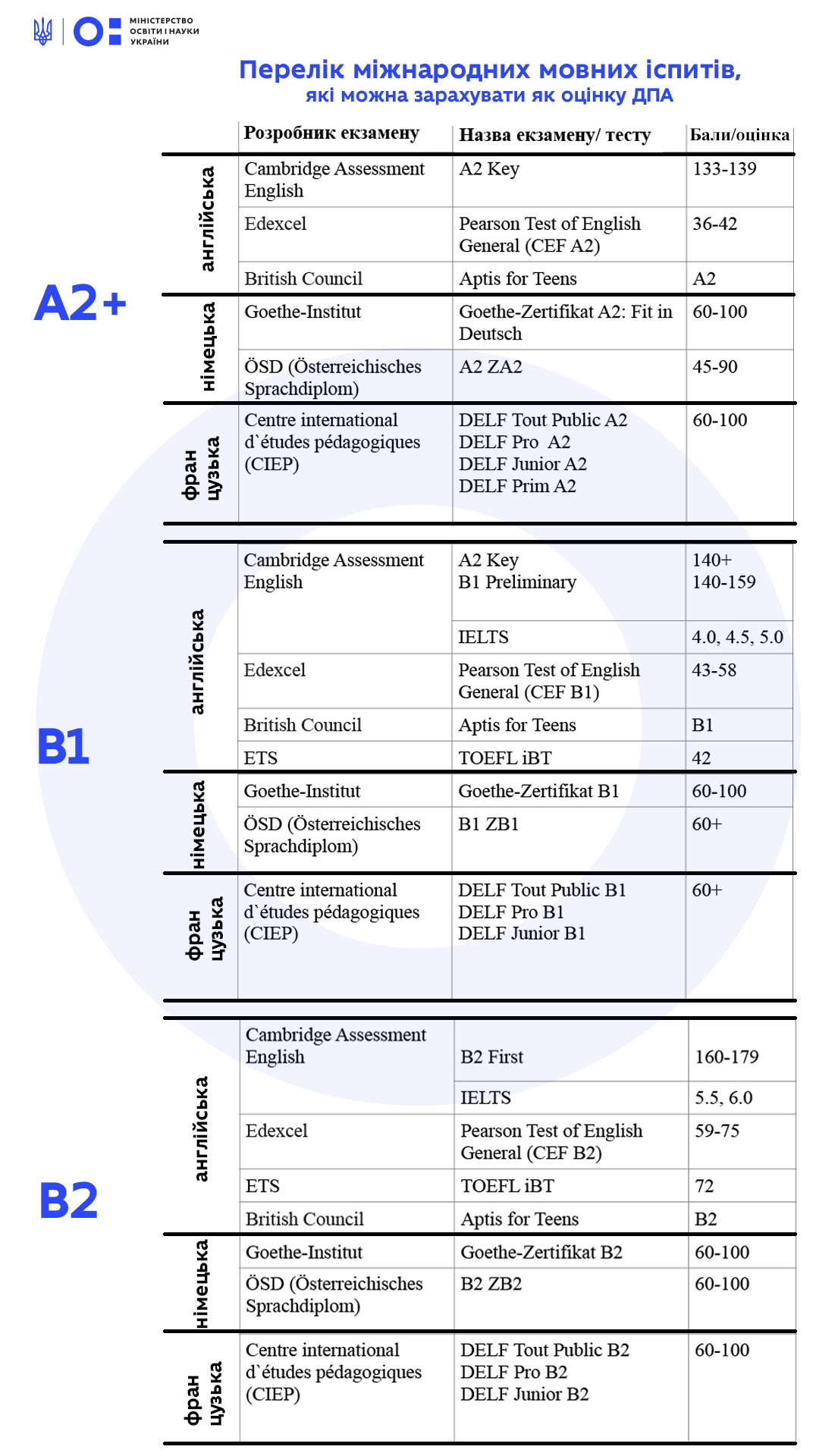 